Kielce, dnia 27.07.2023 r.Miejski Ośrodek Sportu i Rekreacjiul. Żytnia 1, 25-018 Kielcetel.: /041/3676796www.mosir.kielce.pl https://platformazakupowa.pl/pn/mosir.kielce WSZYSCY WYKONAWCY WYJAŚNIENIA DOTYCZĄCE SWZN. ZP.2.26.27.2023Dotyczy postępowania prowadzonego w trybie podstawowym wariant pierwszy na podstawie przepisów ustawy z dnia 19 września 2019 r. Prawo zamówień publicznych (t.j. Dz.U. z 2022 r. poz. 1710 z późn.zm.) pn: „Modernizacja boiska piłkarskiego treningowego ze sztuczną nawierzchnią przy ul. Ściegiennego 8 
w Kielcach w ramach zadania inwestycyjnego pn. „Modernizacja kompleksu piłkarskiego przy 
ul. Ściegiennego w Kielcach dla akademii Piłkarskiej Korony Kielce S.A.: przebudowa treningowego boiska piłkarskiego oraz zakup urządzeń do utrzymania nawierzchni sportowych”.Na podstawie art. 284 ust. 2 ustawy Prawo zamówień publicznych Zamawiający przekazuje treść zapytań dotyczących zapisów SWZ wraz z wyjaśnieniem.W przedmiotowym postępowaniu wpłynęły następujące pytania:Pytania i odpowiedziW powyższym postępowaniu Zamawiający wymaga raportu z badań potwierdzającego zgodność parametrów z FIFA Quality Programme for Football Turf dla poziomu FIFA Quality PRO a jednocześnie wskazuje parametry i dokumenty dla nawierzchni w sposób rygorystyczny wskazując tylko na jednego producenta. Zamawiający opisując przedmiot zamówienia, czyli  parametry sztucznej trawy ma obowiązek upewnić się, że produkty o takich parametrach (przebadane laboratoryjnie) są ogólnodostępne na rynku 
i potencjalni  wykonawcy mają możliwość wyboru produktu u różnych producentów. Nadmieniamy, że Zamawiający wydatkuje środki publiczne i jego rolą jest wybranie oferty jak najkorzystniejszej zarówno jakościowo jak i finansowo, dlatego powinien tak opisać przedmiot zamówienia, aby jak największa ilość oferentów mogła wystartować w tym przetargu, nie utrudniając dostępu do zamówienia potencjalnym Wykonawcom. Poniżej w tabeli przedstawiliśmy porównanie proponowanej nawierzchni z wymaganiami przetargowymi, które pokazuje, że proponowany produkt spełnia wymagania przetargowe i może być traktowany jako produkt równoważny. W parametrach kluczowych tj. dtex, grubość włókien, ilość włókien czy parametry wytrzymałościowe proponowana przez nas nawierzchnia spełnia wymagania przetargowe, a nawet ma lepsze parametry od wymaganych. W tym miejscu pragniemy zaznaczyć, że wyznacznikiem gęstości trawy jest ilość włókien a nie ilość pęczków. Również laboratorium badające trawy syntetyczne potwierdza, że w przypadku gęstości trawy kluczowa jest ilość włókien, która odpowiada za utrzymanie wypełnienia, w tym przypadku korkiem. Wypełnienie piaskiem utrzymuje pęczki, zaś ilość włókien odpowiada za utrzymanie górnej warstwy zasypu. Potwierdzenie powyższego znajduje się w raporcie z badań na zgodność z FIFA przy parametrze „Splash-charakteristics category”, które to badanie FIFA wykonuje „od góry” tzn. od włókien. FIFA określa parametr ten na poziomie ≥1,5%, a tym samym zaproponowana przez nas nawierzchnia spełnia to kryterium. Poniżej przedstawiamy wycinek z raportu FIFA potwierdzający powyższe. 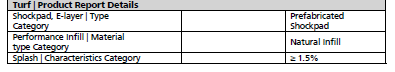 Nadmieniamy, że istotnym znaczeniem dla trawy jest ilość włókien, a nie ilość pęczków, z racji tego, iż FIFA wykonuje badania na cały system „od góry” j. od włókien. Poniżej przedstawiamy porównanie wymaganych w postępowaniu parametrów i dokumentów z proponowaną przez nas nawierzchnią oraz wytycznymi określonymi w FIFA. Powyższe zestawienie dowodzi, iż zaproponowany produkt jest rozwiązaniem równoważnym, a w kluczowych i istotnych parametrach tj. dtex, grubość włókien, ilość włókien czy parametry wytrzymałościowe ma lepsze parametry niż wymagane w postępowaniu, a w związku z tym spełnia oczekiwania Zamawiającego pod względem jakościowym i wytrzymałościowym. Dopuszczenie do przetargu w/w rozwiązania spowoduje poszerzenie konkurencyjności. Mając powyższe na uwadze wnosimy o dopuszczenie do przetargu jako rozwiania równoważnego trawy o w/w parametrach i dokumentach. Odp.1.  Zgodnie z odpowiedziami z dnia 25.07.2023r. Zamawiający podtrzymuje zapisy SWZ.              Zamawiający  nie zgadza się z argumentacją, że określa parametry trawy syntetycznej na boisko  sportowe w sposób na tyle szczegółowy, że wskazuje na jednego konkretnego producenta.               Z posiadanej wiedzy Zamawiającego wynika, że  na rynku istnieje więcej niż jeden producent spełniający postawione wymagania, tym samym istnieją podmioty mogące wziąć udział w przedmiotowym postępowaniu.Zamawiający ustalając parametry produktu brał pod uwagę uzyskanie określonej jakości produktu aby zapewnić wysoki komfort w użytkowaniu boiska oraz niższe koszty jego przyszłego utrzymania.Zamawiający ma prawo opisać swoje potrzeby, a w tym o najlepszych dostępnych standardach jakościowych, w oparciu o opinie użytkowników produktów. Trafność tego stanowiska potwierdza również orzecznictwo Krajowej Izby Odwoławczej, np. wyrok KIO z dnia 19 kwietnia 2013 r., sygn. akt KIO 805/13. Zamawiający jednocześnie wskazuje, że przepisy ustawy prawo zamówień publicznych nie skutkują obligatoryjnym stosowaniem „standardów branży” i „ogólnodostępności produktu”, a kładą na Zamawiającego obowiązek opisania przedmiotu zamówienia w sposób gwarantujący jak najlepszą jakość przedmiotu zamówienia. Okoliczność, że nie wszyscy wykonawcy dysponują produktem spełniającym wymagania Zamawiającego opisane w SWZ i mogą go zaoferować oraz, że wymagania techniczne są trudne do spełnienia przez niektórych wykonawców, nie oznacza, że postępowanie o udzielenie zamówienia publicznego jest prowadzone w sposób utrudniający zachowanie uczciwej konkurencji (UZP, Zamówienia publiczne w orzecznictwie, zeszyt orzeczniczy nr 3, Warszawa 2009, s. 40.). Celem opisu przedmiotu zamówienia jest umożliwienie zaspokojenia uzasadnionych potrzeb Zamawiającego/Użytkowników w warunkach konkurencji, nie zaś umożliwienie wzięcia udziału w postępowaniu wszystkim wykonawcom działającym w danym segmencie rynku (wyrok KIO z dnia 14 marca 2014 r., sygn. akt KIO 380/14).Zamawiający nie podziela opinii zawartej w pytaniu w zakresie znaczącego ograniczenia konkurencji. Jednocześnie stoi na stanowisku, iż parametrów i dokumentów zaproponowanej w pytaniu rodzaju nawierzchni nie można uznać za równoważne w stosunku do opisu zawartego w SWZ. Zamawiający określił wymagania w zakresie systemu trawy syntetycznej. Brak danych dotyczących wypełnienia i maty elastycznej względem określonych wymagań uniemożliwia ocenę proponowanego rozwiązania, jako równoważne. Ponadto Zamawiający nie zgadza się z tezą, że ilość włókien jest parametrem nadrzędnym względem ilości pęczków. Wszystkie określone wymagania są ze sobą powiązane i proporcjonalne, a ilość pęczków generuje ilość włókien.  Niższa wartość parametru ilości pęczków stanowi o mniejszej gęstości przeszyć podkładu, co z kolei może wpływać na wytrzymałość i zachowanie właściwego ułożenia włókna podczas eksploatacji. Ponadto zgodnie z przedstawioną tabelą proponowana ilość pęczków/m2 jest niższa 
o ok. 12 % od wymagań Zamawiającego, nie jak sugeruje Pytający +/- 10 % tolerancji. Zamawiający stoi na stanowisku, że oba wymagane parametry tj. ilość pęczków/m2 i ilość włókien/m2 są tak samo ważne 
i podtrzymuje swoje wymagania w tym zakresie. Jak słusznie zauważył Pytający, Zamawiający wydatkuje środki publiczne i jego rolą jest wybranie oferty najkorzystniejszej jakościowo i cenowo proporcjonalnie do możliwości budżetowych i potrzeb.Prosimy o dopuszczenie do przetargu posiadanie przez producenta statusu  FIFA Licensed Producer.  Wszystkie trawy oferowane przez licencjonowanego przez FIFA producenta mogą uzyskać certyfikat FIFA. Wszystkie trawy sztuczne są weryfikowane przez autoryzowane przez FIFA laboratoria, czego efektem są raporty z badań, a posiadanie statusu licencjobiorcy FIFA jest wystarczającym gwarantem jakości oferowanych produktów.W związku z powyższym prosimy o zmianę zapisu dotyczącego posiadania certyfikatu FIFA Preffered Producer na dopuszczenie posiadania certyfikatu FIFA Preffered Producer lub FIFA Licensed Producer.Odp.2. Zamawiający dopuszcza posiadanie przez producenta statusu FIFA Licensed Producer, pod warunkiem spełniania wymagań w stosunku do opisu zawartego w SWZ. Pozostałe zapisy pozostają bez zmian.Wnoszę o dopuszczenie lepszego systemu nawierzchni o parametrach zestawionych w poniższej tabeli. Oferowany system w przeciwieństwie do systemu wymaganego przez Zamawiającego posiada badanie na trudnozapalność co oznacza, że w przyszłości wykonać można zadaszenie dla projektowanego boiska.Wykaz dokumentów jakimi dysponuje nawierzchnia, o której dopuszczenie wnioskujemy: a) autoryzacja producenta nawierzchni, wystawiona na wykonawcę z określeniem miejsca wykonywania prac (miejsce wybudowania, nazwa inwestycji) wraz z potwierdzeniem gwarancji udzielonej przez producenta b) karta techniczna nawierzchni z trawy syntetycznej, maty amortyzującej oraz wypełnienia poświadczonej przez producenta z określeniem miejsca wykonywania prac (miejsce wbudowania, nazwa inwestycji) c) Świadectwa higieny (Atest PZH) dla trawy d) Kompletny raport z badań przeprowadzonych przez uprawnione laboratorium np. Labosport lub ISA-Sport lub Sports Labs Ltd , Ercat, dotyczący oferowanego systemu nawierzchni ( trawa + wypełnienie typu korek + prefabrykowany shockpad) potwierdzający zgodność jej parametrów z FIFA Quality Programme for Football Turf (dostępny na www.FIFA.com) Podręcznik 2015 oraz potwierdzający wymagane wszystkie minimalne parametry oferowanego systemu trawy syntetycznej dla poziomu FIFA Quality PRO e) Raport z badań na zgodność z normą PN-EN 15330-1:2014 przeprowadzonych przez specjalistyczne i akredytowane laboratorium (np. Labosport lub ISASport lub Sports Labs Ltd), potwierdzający minimalne parametry oferowanego systemu trawy syntetycznej (trawa + wypełnienie typu korek + prefabrykowany shockpad) f) aktualny certyfikat FIFA Preferred Producer lub FIFA Preferred Provider wystawiony dla producenta trawy g) raport wykonany przez niezależne laboratorium na zgodność z normą EN 71-3 kategoria III na zawartość metali ciężkich dla wypełnienia h) raport z badań testu Lisport na min. 300.000 cykli dla włókna monofilowego oferowanej trawy syntetycznej przeprowadzonych przez akredytowane i niezależne laboratorium np. Labosport lub ISA-Sport lub Sports Labs Ltd , Ercat zgodnie z normą EN 15306 „Nawierzchnie do otwartych terenów sportowych – narażenie trawy na oddziaływania” potwierdzający, że nawierzchnia po min. 300.000 cykli nie wykazuje widocznych uszkodzeń”Odp.3.   Zgodnie z odpowiedziami z dnia 25.07.2023r. Zamawiający podtrzymuje zapisy SWZ.Zamawiający nie podziela opinii zawartej w pytaniu. Jednocześnie stoi na stanowisku, iż parametrów i dokumentów zaproponowanej w pytaniu rodzaju nawierzchni nie można uznać za równoważne w stosunku do opisu zawartego w SWZ. Zamawiający określił wymagania w zakresie systemu trawy syntetycznej. W zestawieniu proponowanej nawierzchni są określenia nie dające jednoznacznej informacji nt. proponowanego rozwiązania (np. „??” czy „N/A”). Ponadto Pytający odnosi się do parametrów, które nie zostały określone w wymaganiach (np. deformacja pionowa czy wytrzymałość na rozciąganie). Odnoście maty proponuje gęstość o innych jednostkach, co nie pozwala na ocenę rozwiązania w kontekście równoważności. W zakresie wypełnienia proponowana gęstość nasypowa oraz frakcja nie spełnia założeń opisu przedmiotu zamówienia. Zdaniem Zamawiającego proponowana gęstość nasypowa korka świadczy o mniejszej czystości, większej ilości drobnej frakcji, która będzie ulegać biodegradacji oraz dużej ilości zanieczyszczeń.  Może to również zwiększać ryzyko zagęszczenia korka, co w efekcie doprowadzi do konieczności wprowadzenia specjalistycznego sprzętu celem rozluźnienia wypełnienia systemu (dekompaktacji), co również bezpośrednio wpływa na koszty eksploatacji. Również w zakresie ścieralności parametr oferowanego systemu „N/A” nie pozwala na ocenę rozwiązania w kontekście równoważności. Wykaz proponowanych dokumentów nie uwzględnia wszystkich dokumentów określonych w SWZ. Wypełnienie pełni bardzo ważną rolę w systemie nawierzchni z trawy syntetycznej i jego jakość jest kluczowa dla zachowania właściwych parametrów użytkowania. Brak wskazania parametru odporności na ścieranie oraz brak przedłożenia raportu w tym zakresie nie pozwala na uznanie oferowanego systemu nawierzchni, jako rozwiązanie równoważne.  Proszę o następujące wyjaśnienia: Zamawiający wymaga, żeby producent nawierzchni przynależał do grupy FIFA Preferred Producers (FPP). Żądanie aktualnego certyfikatu FPP od producenta trawy jest nie tylko nieuzasadnione realnymi potrzebami Zamawiającego, ale również w istotny sposób ogranicza uczciwą konkurencję. Takie same wymagania stawia się producentom, którzy mają status FIFA LICENCEE PRODUCER, ponieważ przynależność do tej organizacji wiąże się z koniecznością dostarczenia produktów spełniających wymagania FIFA oraz współpracy z firmami wykonawczymi, które muszą sprostać wysokim wymaganiom jakościowym podbudowy i instalacji. Wystarczy przynależność do organizacji FIFA STANDARD LICENSEES, aby móc uzyskać certyfikat FIFA Quality lub FIFA Quality Pro, co jest wystarczającym gwarantem jakości. Członkostwo nie jest obowiązkowe, a wprowadzenie wymogu takowej przynależności ogranicza w nieuzasadniony sposób krąg potencjalnych dostawców. W związku z powyższym Zwracamy się z prośbą o dopuszczenie do przetargu producentów sztucznej trawy ze statusem FIFA STANDARD LICENSEES, którzy są wymienieni na oficjalnej stronie FIFA: https://www.fifa.com/technical/football-technology/resource-hub?Category=4N2JEHfJv2uDIPtoGNGHBb Odp.4. Zamawiający dopuszcza posiadanie przez producenta statusu FIFA Licensed Producer, pod warunkiem spełniania wymagań w stosunku do opisu zawartego w SWZ. Pozostałe zapisy pozostają bez zmian.Jednocześnie Zamawiający informuje, że powyższe odpowiedzi i wyjaśnienie powodują zmiany ogłoszenia o zamówieniu.ZMIANA TREŚCI SWZZamawiający na podstawie art. 286 ust. 1 ustawy Pzp zmienia treść SWZ:- w Załączniku nr 2 do SWZ – umowa w § 12 ust. 1 poprzez dodanie zapisu gwarancyjnego: 
W ramach gwarancji Wykonawca zapewnia możliwość całorocznego użytkowania boiska 
z wykorzystaniem mechanicznego sprzętu do zimowego utrzymania ( ciągnik, pług ). Wykonawca przedstawi szczegółową instrukcję odśnieżania boisk.- ROZDZIAŁ VII – INFORMACJA O PRZEDMIOTOWYCH ŚRODKACH DOWODOWYCH – pkt 1 f): aktualny certyfikat FIFA Preferred Producer, FIFA Preferred Provider lub  FIFA Licensed Producer wystawiony dla producenta trawy;- ROZDZIAŁ XIII – OPIS SPOSOBU PRZYGOTOWANIA OFERTY- pkt 4  j) : aktualny certyfikat FIFA Preferred Producer, FIFA Preferred Provider lub  FIFA Licensed Producer wystawiony dla producenta trawy- zmiana terminu związania ofertą tj do dnia 01.09.2023 r.W związku z powyższym Zamawiający na podstawie art. 286 ust. 3 ustawy Pzp przedłuża termin składania ofert do dnia: 03.08.2023 godz. 9:00, termin otwarcia ofert na dzień 03.08.2023 godz. 09:30 oraz zmienia termin związania z ofertą tj, do dnia  01.09.2023 r.Pozostałe zapisy SWZ pozostają bez zmian.Odpowiednio na podstawie art. 286 ust. 9 ustawy Pzp zmianie ulega Ogłoszenie o zamówieniu.Z poważaniem,                                                                                                           Przemysław Chmiel – Dyrektor MOSiR Kielceparametrwymagania przetargoweParametry proponowanej trawy wymagania FIFA długość włókna min. 42mm max.47mm min. 44mmtrawy dedykowane do gry w piłkę nożną od 40mm do 65mm Dtexmin.18500min. 20400dopuszczona tolerancja ±10%ciężar włókien min. 1950g/m2min. 1820dopuszczona tolerancja ±10%grubość włókna monofilowegomin.350µmmin. 400dopuszczona tolerancja ±10%grubość włókna fibrylowanego min. 110µmmin.115dopuszczona tolerancja ±10%waga całkowita nawierzchni min. 3000g/m2min. 3100dopuszczona tolerancja ±10%ilość pęczków min. 10100/m2min.8880dopuszczona tolerancja ±10%ilość włókien min. 141000/m2min. 142000dopuszczona tolerancja ±10%kształt włókna karo, diament "skrzydlaty" diament i podwójne Cnie określa wytycznychkolor:min dwa kolory włókien w jednym pęczkumin dwa kolory włókien w jednym pęczku nie określa wytycznychwytrzymałość włókna na wyrywanie (po starzeniu wodą)min. 50Nmin. 85N40Nwytrzymałość łączenia klejonego po starzeniu min. 150Nmin. 142N75Nprzepuszczalność wody przez nawierzchnię min.2000mm//hmin. 2000180mm/hprzepuszczalność wody przez cały system min. 1200mm/hmin. 1150180mm/hrodzaj maty prefabrykowana prefabrykowana nie określa wytycznychgrubość maty min. 10mm min. 10mmnie określa wytycznychgęstośćmin. 50kg/m3-nie określa wytycznychWypełnienie korek korek zgodnie z badaniem laboratoryjnym nie określa wytycznychgęstość nasypowa: 0,090 - 0,120 g/cm3korek zgodnie z badaniem laboratoryjnym nie określa wytycznychfrakcja: 1-2,5 mmkorek zgodnie z badaniem laboratoryjnym nie określa wytycznychodporność na ścieranie min. 79%korek zgodnie z badaniem laboratoryjnym nie określa wytycznychzawartość metali ciężkich zgodnie z normą EN 71-3 kategoria IIIzawartość metali ciężkich zgodnie z normą EN 71-3 kategoria IIIkorek zgodnie z badaniem laboratoryjnym Wypełnienie nie może posiadać innych domieszek np. w postaci włókien kokosowych czy ziaren ryżu itp. Wypełnienie nie może posiadać innych domieszek np. w postaci włókien kokosowych czy ziaren ryżu itp. korek zgodnie z badaniem laboratoryjnym DOKUMENTY:DOKUMENTY: autoryzacja producenta nawierzchni, wystawiona na wykonawcę z określeniem miejsca wykonywania prac (miejsce wybudowania, nazwa inwestycji) wraz z potwierdzeniem gwarancji udzielonej przez producenta;   autoryzacja producenta nawierzchni, wystawiona na wykonawcę z określeniem miejsca wykonywania prac (miejsce wybudowania, nazwa inwestycji) wraz z potwierdzeniem gwarancji udzielonej przez producenta;  spełnia karta techniczna nawierzchni z trawy syntetycznej, maty amortyzującej oraz wypełnienia poświadczona przez producenta z określeniem miejsca wykonywania prac (miejsce wbudowania, nazwa inwestycji); karta techniczna nawierzchni z trawy syntetycznej, maty amortyzującej oraz wypełnienia poświadczona przez producenta z określeniem miejsca wykonywania prac (miejsce wbudowania, nazwa inwestycji); spełnia Świadectwo higieny (Atest PZH) dla trawy, wypełnienia i maty amortyzującej; Świadectwo higieny (Atest PZH) dla trawy, wypełnienia i maty amortyzującej; spełnia Kompletny raport z badań przeprowadzonych przez uprawnione laboratorium np. Labosport lub ISA-Sport lub Sports Labs Ltd , Ercat, dotyczący oferowanego systemu nawierzchni ( trawa + wypełnienie typu korek + prefabrykowany shockpad) potwierdzający zgodność jej parametrów z FIFA Quality Programme for Football Turf (dostępny na www.FIFA.com) Podręcznik 2015 oraz potwierdzający wymagane wszystkie minimalne parametry oferowanego systemu trawy syntetycznej dla poziomu FIFA Quality PRO;Kompletny raport z badań przeprowadzonych przez uprawnione laboratorium np. Labosport lub ISA-Sport lub Sports Labs Ltd , Ercat, dotyczący oferowanego systemu nawierzchni ( trawa + wypełnienie typu korek + prefabrykowany shockpad) potwierdzający zgodność jej parametrów z FIFA Quality Programme for Football Turf (dostępny na www.FIFA.com) Podręcznik 2015 oraz potwierdzający wymagane wszystkie minimalne parametry oferowanego systemu trawy syntetycznej dla poziomu FIFA Quality PRO;spełnia Raport z badań na zgodność z normą PN-EN 15330-1:2014 przeprowadzony przez specjalistyczne 
i akredytowane laboratorium (np. Labosport lub ISASport lub Sports Labs Ltd), potwierdzający minimalne parametry oferowanego systemu trawy syntetycznej (trawa + wypełnienie typu korek + prefabrykowany shockpad)Raport z badań na zgodność z normą PN-EN 15330-1:2014 przeprowadzony przez specjalistyczne 
i akredytowane laboratorium (np. Labosport lub ISASport lub Sports Labs Ltd), potwierdzający minimalne parametry oferowanego systemu trawy syntetycznej (trawa + wypełnienie typu korek + prefabrykowany shockpad)spełnia aktualny certyfikat FIFA Preferred Producer lub FIFA Preferred Provider wystawiony dla producenta trawyaktualny certyfikat FIFA Preferred Producer lub FIFA Preferred Provider wystawiony dla producenta trawyFIFA Liecensed Produer raport z badań testu Lisport na min. 300.000 cykli dla włókna monofilowego oferowanej trawy syntetycznej przeprowadzony przez akredytowane i niezależne laboratorium np. Labosport lub ISA-Sport lub Sports Labs Ltd , Ercat zgodnie z normą EN 15306 „Nawierzchnie do otwartych terenów sportowych – narażenie trawy na oddziaływania” potwierdzający, że nawierzchnia po min. 300.000 cykli nie wykazuje widocznych uszkodzeńraport z badań testu Lisport na min. 300.000 cykli dla włókna monofilowego oferowanej trawy syntetycznej przeprowadzony przez akredytowane i niezależne laboratorium np. Labosport lub ISA-Sport lub Sports Labs Ltd , Ercat zgodnie z normą EN 15306 „Nawierzchnie do otwartych terenów sportowych – narażenie trawy na oddziaływania” potwierdzający, że nawierzchnia po min. 300.000 cykli nie wykazuje widocznych uszkodzeńspełnia próbki próbki spełnia ParametrParametry wymaganeParametry oferowanego systemuDługość włókna monofilamentowego nad podkłademmin. 42 mm max. 47 mm45,5mmDtexmin. 18.50020.904Ciężar włókienmin. 1950gr/m22267gr/m2Grubość włókna monofilowegomin. 350 μm415 μmGrubość włókna fibrylowanegomin. 110 μm110 μmWaga całkowita nawierzchnimin. 3000gr/m23550gr/m2Ilość pęczkówmin. 10 100 pęczków/m210 916 pęczków/m2Ilość włókienmin. 141.000m2152.824/m2Profil/kształt włóknakaro, diamentDiament z wzmacniającymi żeberkami (włókno monofilowe)Kolormin. dwa kolory włókien w jednym pęczkumin. dwa kolory włókien w jednym pęczku ??Wytrzymałość włókna na wyrywaniemin.50 N (po starzeniu wodą)69 N (po starzeniu wodą)Wytrzymałość łączenia klejonegomin. 150 N ( po starzeniu wodą)244 N ( po starzeniu wodąPrzepuszczalność wody przez nawierzchnięmin. 2 000m/h2 000m/hPrzepuszczalność wody przez systemmin. 1.200m/h2 000m/hMinimalne wymagania dot. maty amortyzującej:Minimalne wymagania dot. maty amortyzującej:Minimalne wymagania dot. maty amortyzującej:Rodzaj matymata prefabrykowana (tzw. shockpad)mata prefabrykowana (tzw. shockpad) pianka PE lub poliolefinowaGrubość matymin. 10mm20mmGęstośćmin. 50kg/m33kg/m2Deformacja pionowamax. 8mm7mmWytrzymałość na rozciąganieMin. 0,15MPa0,21MPaMinimalne wymagania dotyczące wypełnieniagęstość nasypowa0,090 – 0,130g/cm3 – frakcja 1-2,5mm0,200g/cm3 – frakcja 0,8-2mmodporność na ścieraniemin. 79%N/Azawartość metali ciężkich zgodnie z normą EN 71-3 kategoria III Wypełnienie nie może posiadać innych domieszek np. w postaci włókien kokosowych czy ziaren ryżu itpzawartość metali ciężkich zgodnie z normą EN 71-3 kategoria III Wypełnienie nie może posiadać innych domieszek np. w postaci włókien kokosowych czy ziaren ryżu itp